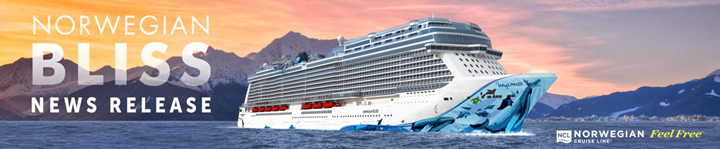 NORWEGIAN BLISS BEGINS HER CONVEYANCE UP RIVER EMSThe sixteenth ship of the Norwegian fleet is on her way to completing another milestone and closer to her delivery on April 19, 2018.SINGAPORE – March 22, 2018 – Norwegian Bliss, the first cruise ship custom-built with features and amenities for the ultimate Alaska cruise experience, departed Meyer Werft in Papenburg, Germany on Tuesday, March 13, 2018 for her conveyance along the Ems River, and arrived in Eemshaven, Netherlands on Wednesday, March 14, 2018. Norwegian Bliss completed another key milestone with only two months until her highly-anticipated arrival to Seattle, Washington where she will offer seven-day Alaska cruises throughout the summer.“This marks another historical moment for Norwegian Bliss, the most highly anticipated ship of the Norwegian Breakaway Plus class, the most successful class of our company’s history” said Andy Stuart, president and chief executive officer of Norwegian Cruise Line. “When she arrives into Seattle in June, guests will be excited to experience many new first-at-sea activities, including the largest two-level race track at sea, new dining experiences, such as Q Texas Smokehouse and Coco’s a chocolate and treat shop, the Tony Award®-Winning Broadway Show Jersey Boys and much more for guests to explore.”Measuring 994 feet long, 136 feet wide, and at a gross registered tonnage of 168,028, she embarked on her journey down the Ems River and up to the North Sea in reverse, making the narrow passage through Meyer Werft’s sea lock, with less than four feet clearance. This very careful maneuver took about two hours at a speed of only 0.2 knots. The precise navigation included a team of experienced Ems River pilots, navigation officers, the yard captain and the local German waterway authorities.After passing through the sea lock, Norwegian Bliss continued along the river stern first, which helps with the maneuverability of the ship and is a key component when navigating her through such narrow passages.  Her journey to Eemshaven included cruising through the narrow passages of the Friesenbrücke Bridge in Weener; Jann Berghaus Bridge in Leer; and Ems-Barrier in Gandersum. When she arrives to Eemshaven, she will take on additional provisions and crew members, before heading toward the North Sea for technical and nautical sea trials. This will be one of the final phases, before Norwegian Cruise Line takes delivery of their sixteenth ship on April 19, 2018 in Bremerhaven, Germany.  Norwegian Bliss will then begin her passage across the Atlantic Ocean on April 21 and will arrive to the US on May 3, where she will begin her inaugural tour, the most extensive of any ship in Norwegian Cruise Line history.  Events will take place in New York City, Miami, and Los Angeles, and then will conclude with a christening ceremony on May 30 at the new Pier 66 at the Port of Seattle in Washington State, followed by her inaugural cruise.Following the preview events and christening, Norwegian Bliss will offer cruises to Alaska beginning June 2.  She will spend her summer sailing seven-day cruises to Alaska, and fall season cruising to the Mexican Riviera from Los Angeles.  In winter of 2018 she will sail to the Caribbean from Miami, and in the 2019 fall/winter season she will cruise from New York City to Florida, the Bahamas and Caribbean.To learn more about Norwegian Bliss, please visit www.bliss.ncl.com. To book an award-winning cruise with Norwegian Cruise Line, call +852 2165 6000 (English, Cantonese and Mandarin assistance) contact your preferred travel professional or visit ncl.com. About Norwegian Cruise Line Norwegian Cruise Line is the innovator in cruise travel with a 51-year history of breaking the boundaries of traditional cruising.  Most notably, Norwegian revolutionized the cruise industry by offering guests the freedom and flexibility to design their ideal cruise vacation on their schedule with no set dining times, a variety of entertainment options and no formal dress codes. Today, Norwegian invites guests to enjoy a relaxed, resort-style cruise vacation on some of the newest and most contemporary ships at sea with a wide variety of accommodations options, including The Haven by Norwegian®, a luxury enclave with suites, private pool and dining, concierge service and personal butlers. Norwegian Cruise Line sails around the globe, offering guests the freedom and flexibility to explore the world on their own time and experience up to 27 dining options, award-winning entertainment, superior guest service and more across all of the brand’s 15 ships.Recently, the line was named “Europe’s Leading Cruise Line” for the tenth consecutive year, “World’s Leading Large Ship Cruise Line” for the sixth consecutive year, the “Caribbean’s Leading Cruise Line” for the fifth consecutive year, as well as “World’s Leading Cruise Line” and “North America’s Leading Cruise Line” both for the second straight year by the World Travel Awards. Norwegian’s next new build, the highly anticipated Norwegian Bliss, will be delivered in April 2018 featuring many firsts-at-sea for the global market including the largest race track at sea, award-winning Broadway entertainment, two observation lounges for guests to enjoy stunning ocean and glacier views and more.  Norwegian will introduce Norwegian Encore in 2019, completing the Breakaway Plus Class series.  Four additional Norwegian ships are on order for delivery beginning in 2022, with an option to introduce two more ships in 2026 and 2027.For further information on Norwegian Cruise Line visit www.ncl.com; or follow us on the following social channels for the latest company news & exclusive content: Facebook, Instagram and Youtube: @NorwegianCruiseLine; Twitter and Snapchat: @CruiseNorwegian; and WeChat: @gonclcn. High resolution, downloadable images are available at www.ncl.com/media-center. Click here to download high-res images# # #For more information please contact:Sarah Arts/ Lynn KohGHC Asia Singapore+65 6723 8123 / +65 6723 8161sarah.arts@ghcasia.comlynn.koh@ghcasia.com